F.S.G.T. SEINE SAINT DENIS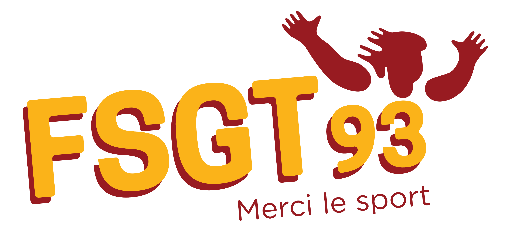 16 avenue Paul Eluard93000 BOBIGNYTél : .Fax : .FEUILLE D’IDENTIFICATION JUGEJUGE DU CHAMPIONNAT DEPARTEMENTAL du 17 février 2019 à MontreuilCLUB :  ______________________________________________________________________NOM : _____________________________PRENOM : _________________________________ADRESSE : _____________________________________________________________Tél Domicile : __________________Tél Travail : ____________Tél Port._____________Sera membre du jury pour la catégorie – 6 ans					Sera membre du jury pour la catégorie – 11 ans					Sera membre du jury pour la catégorie – 15 ans					Sera membre du jury pour la catégorie – 20 ans					Sera membre du jury pour la catégorie – 30 ans					Sera membre du jury pour la catégorie TC						Sera membre du jury pour la catégorie + 30 ans					Sera membre du jury pour la catégorie + 50 ans					Juge titulaire					Juge stagiaire		Fiche à retourner avant le 07/01/2019 Comité FSGT 9316 avenue Paul Eluard - 93000 BOBIGNY ou par mail